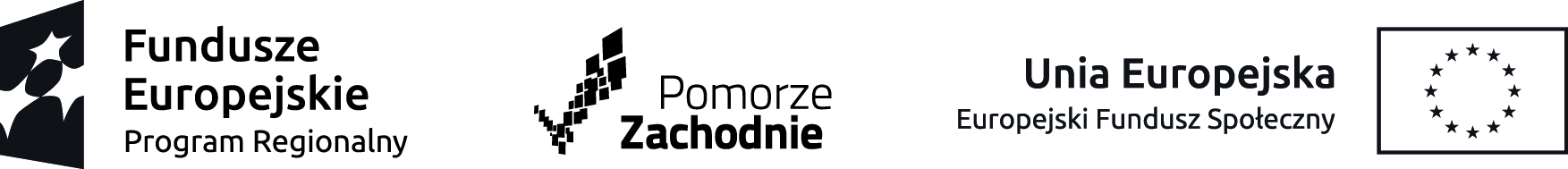 Regionalny Program Operacyjny Województwa Zachodniopomorskiego 2014-2020
 Oś Priorytetowa VII Włączenie społeczneDziałanie 7.1 Programy na rzecz integracji osób i rodzin zagrożonych ubóstwem i/lub wykluczeniem społecznym ukierunkowane 
na aktywizację społeczno-zawodową wykorzystującą instrumenty aktywizacji edukacyjnej, społecznej, zawodowejProjekt Nr RPZP.07.01.00-32-K416/17 pn. „Aktywnie Integrujący się Powiat Stargardzki”.Załącznik nr 9 do IWZOŚWIADCZENIEJa (my), niżej podpisany(ni) ........................................................................................................działając w imieniu i na rzecz : ………………………………………………………………......................................................................................................................................................(pełna nazwa wykonawcy)......................................................................................................................................................(adres siedziby wykonawcy)w związku z realizacją zamówienia pn. „organizacja wyjazdu integracyjno- edukacyjnego dla klientów Powiatowego Centrum Pomocy Rodzinie w Stargardzie”oświadczam, że:Osoby, które wskazałem/wskazaliśmy do realizacji zadania nie figurują w Rejestrze 
z dostępem ograniczonym Sprawców Przestępstw na Tle Seksualnym prowadzonym przez Ministra Sprawiedliwości.Przed dopuszczeniem osoby do realizacji zajęć podczas wyjazdu integracyjno-edukacyjnego dla klientów Powiatowego Centrum Pomocy Rodzinie w Stargardzie” dokonałem sprawdzenia w celu uzyskania informacji, czy dane osób, które wskazałem 
do realizacji zadania, są zamieszczone w Rejestrze z dostępem ograniczonym.………………………………………				…………………………….                  Miejscowość i data							Czytelny podpis